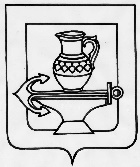 Администрация сельского поселения Ленинский сельсоветЛипецкого муниципального района Липецкой областиПОСТАНОВЛЕНИЕ03.11.2017г.                                                                                                              № 325Об утверждении муниципальной программы «Формирование комфортной среды на территории сельского поселения Ленинский сельсовет Липецкого муниципального района Липецкой области на 2018-2022  годы»   В соответствии с  постановлением администрации Липецкой области от 18 августа 2011 года № 294 «О Порядке разработки, формирования, реализации и проведения оценки эффективности реализации государственных программ Липецкой области», Постановлением администрации сельского поселения Ленинский сельсовет Липецкого муниципального района Липецкой области от 23.08.2013г. № 240 «Об утверждении Порядка разработки, реализации и проведения оценки эффективности муниципальных программ сельского поселения Ленинский сельсовет Липецкого муниципального района Липецкой области» администрация сельского поселения Ленинский сельсоветПОСТАНОВЛЯЕТ:      Утвердить муниципальную программу «Формирование комфортной среды на территории сельского поселения Ленинский сельсовет Липецкого муниципального района Липецкой области на 2018-2022  годы» (приложение).Глава  администрации  сельскогопоселения Ленинский   сельсовет                                                            О.В. Коротеев                                                                            Приложение                                                                            к постановлению администрации                                                                            сельского поселения Ленинский сельсовет Липецкого муниципального района Липецкой области                                                                                от 03.11.2017г. № 325Муниципальная программа«Формирование комфортной среды на территории сельского поселения Ленинский сельсовет Липецкого муниципального района Липецкой области на 2018 - 2022  годы»ПАСПОРТ МУНИЦИПАЛЬНОЙ ПРОГРАММЫ «Формирование комфортной среды на территории сельского поселения Ленинский сельсовет Липецкого муниципального района Липецкой области на 2018-2022  годы»I. Характеристика текущего состояния сферы благоустройства в сельском поселенииХарактеристика благоустройства дворовых территорий.   На территории сельского поселения Ленинский сельсовет расположены 10 многоквартирных жилых домов.    Благоустройство дворов жилищного фонда на сегодняшний день в целом частично не отвечает нормативным требованиям.   В ряде дворов отсутствует необходимый набор малых форм и обустроенных площадок. Отсутствуют специально обустроенные стоянки и площадки для автомобилей, что приводит к их хаотичной парковке.   Надлежащее состояние придомовых территорий является важным фактором при формировании благоприятной экологической и эстетической городской среды.   Проблемы восстановления и ремонта асфальтового покрытия дворов, освещения дворовых территорий, ремонта (устройства) дождевой канализации либо вертикальной планировки на сегодня весьма актуальны и не решены в полном объеме в связи с недостаточным финансированием отрасли.    В настоящее время очевидно, что решение стоящих задач требует комплексного, системного подхода, тем более в условиях реформирования бюджетного процесса, предусматривающего смещение акцентов с управления расходами на управление результатами и переход преимущественно к программно-целевым методам бюджетного планирования.   В связи с этим возникает необходимость комплексного программно-целевого подхода в решении проблем благоустройства населенных пунктов, конкретизации мероприятий, планированию первоочередных и перспективных работ для обеспечения комфортных условий для деятельности и отдыха жителей поселения.   Реализация Программы позволит создать благоприятные условия среды обитания, повысить комфортность проживания населения, увеличить площадь озеленения  территорий, обеспечить более эффективную эксплуатацию жилых домов, улучшить условия для отдыха и занятий спортом, обеспечить физическую, пространственную и информационную доступность зданий, сооружений, дворовых  территорий для инвалидов и других маломобильных групп населения.   Необходимо выполнить ряд мероприятий по приведению дворовых территорий многоквартирных домов и проездов к ним в надлежащее состояние.   Правила предоставления и распределения субсидий из федерального бюджета бюджетам субъектов Российской Федерации на поддержку государственных программ субъектов Российской Федерации и муниципальных программ формирования современной городской среды, утверждённых постановление Правительства Российской Федерации от 10.02.2017 №169 предусматривают:1) минимальный перечень видов работ по благоустройству дворовых территорий (ремонт дворовых проездов, обеспечение освещения дворовых территорий, установка скамеек, урн);2) перечень дополнительных видов работ по благоустройству дворовых территорий многоквартирных домов (оборудование детских и (или) спортивных площадок, автомобильных парковок, озеленение территорий, иные виды работ;3) Условия о форме участия (финансовом и (или) трудовом) собственников помещений в многоквартирных домах, собственников иных зданий и сооружений, расположенных в границах дворовой территории, подлежащей благоустройству (далее - заинтересованные лица), в реализации мероприятий по благоустройству дворовой территории в рамках минимального перечня работ по благоустройству - названное участие действующими нормативными правовыми актами Липецкой области не предусмотрено.	4) Условия о форме участия (финансовом и (или) трудовом) собственников помещений в многоквартирных домах, собственников иных зданий и сооружений, расположенных в границах дворовой территории, подлежащей благоустройству (далее - заинтересованные лица), в реализации мероприятий по благоустройству дворовой территории в рамках дополнительного перечня работ по благоустройству - доля финансового участия должна составлять не менее 3 % от стоимости дополнительных видов работ по благоустройству дворовой территории.5) Нормативная стоимость (единичные расценки) работ по благоустройству дворовых территорий, входящих в минимальный и дополнительный перечни таких работ:        6) Порядок аккумулирования и расходования средств заинтересованных лиц:- средства заинтересованных лиц, направляемые на выполнение дополнительного перечней работ по благоустройству дворовых территорий, будут аккумулироваться на счете управляющей компании; - отчеты о поступлении и расходовании средств будут ежемесячно публиковаться на официальном сайте администрации сельского поселения Ленинский  сельсовет в информационно-телекоммуникационной сети «Интернет» по адресу: admlenin.ru, и направляться в адрес общественной комиссии по обеспечению реализации муниципальной программы «Формирование комфортной среды на территории сельского поселения Ленинский сельсовет Липецкого муниципального района Липецкой области» на 2018-2022  годы» (далее - Комиссия).    7) Адресный перечень дворовых территорий, подлежащих благоустройству: 8) Порядок разработки, обсуждения с заинтересованными лицами и утверждения дизайн -проектов благоустройства дворовых территорий, включенных в муниципальную программу на 2018-2022 год:    - при подаче предложений заинтересованных лиц о включении дворовой территории в муниципальную программу «Формирование комфортной среды на территории сельского поселения Ленинский  сельсовет Липецкого муниципального района Липецкой области на 2018-2022  годы»  предусмотрено предоставление дизайн - проекта  (в произвольной форме);   - дизайн-проект, а также его текстовое и визуальное описание, перечень элементов благоустройства, предлагаемых к размещению на соответствующей дворовой территории будут рассматриваться и утверждаться Комиссией;   - в заседании Комиссии при обсуждении дизайна – проекта дворовой территории конкретного многоквартирного дома для участия в работе Комиссии будут приглашены представители заинтересованных лиц, уполномоченных решением общего собрания собственников помещений в данном многоквартирном доме на представление предложений, согласование дизайн – проекта благоустройства дворовой территории, а также на участие в контроле за выполнением работ по благоустройству дворовой территории и их приемке.9) Доступность  зданий, сооружений, дворовых территорий: мероприятия по благоустройству дворовых территорий  будут  производится с учетом необходимости обеспечения физической, пространственной и информационной доступности зданий, сооружений, дворовых территорий для инвалидов и других маломобильных групп населения.Характеристика сферы благоустройства общественных территорий сельского поселения.Внешний облик территории сельского поселения Ленинский  сельсовет, эстетический вид во многом зависят от степени благоустроенности территории, от площади озеленения.Озелененные территории вместе с насаждениями и цветниками создают образ села, формируют благоприятную и комфортную городскую среду для жителей и гостей села, выполняют рекреационные и санитарно-защитные функции. Они являются составной частью природного богатства села и важным условием его инвестиционной привлекательности.На территории сельского поселения Ленинский сельсовет имеется: 1 площадь, 2 стадиона, 2 хоккейные коробки, детские, спортивные площадки, памятник В.И.Ленина, 2 памятника погибшим воинам (с. Троицкое, с. Ленино), Бюст Герою Советского Союза Гурьеву С.С., Распятье, Мемориальная доска Герою Советского Союза М.Д. Карасеву. Для обеспечения благоустройства общественных территорий целесообразно проведение следующих мероприятий:- благоустройство парков/скверов;- оборудование малыми архитектурными формами, фонтанами, иными некапитальными объектами;- реконструкция пешеходных зон (тротуаров) с обустройством зон отдыха (лавочек) на конкретной улице;- устройство освещения территорий, в т. ч. декоративное;- обустройство площадок для отдыха, детских, спортивных площадок;- установка скамеек и урн, контейнеров для сбора мусора;- благоустройство территории вокруг памятника;- благоустройство площадей;- благоустройство пустырей, очистка водоемов, обустройство родников, иные объекты.- обеспечение физической, пространственной и информационной доступности общественных территорий для инвалидов и других маломобильных групп населения.   Реализация муниципальной программы позволит создать благоприятные условия среды обитания, повысить комфортность проживания населения села, увеличить площадь озеленения  территорий, обеспечить более эффективную эксплуатацию жилых домов, улучшить условия для отдыха и занятий спортом, обеспечить физическую, пространственную и информационную доступность зданий, сооружений, дворовых  территорий для инвалидов и других маломобильных групп населения.   Выполнение всего комплекса работ, предусмотренных  муниципальной программой, создаст условия для благоустроенности и придания привлекательности объектам  сельского поселения.II. Приоритеты муниципальной политики в сфере комфортной среды.Цель и задачи муниципальной программы   Право граждан на благоприятную окружающую среду закреплено в основном Законе государства – Конституции Российской Федерации. Благоустройство дворовых территорий и общественных территорий сельского поселения Ленинский сельсовет является составляющей городской среды, которая  формирует комфорт, качество и удобство жизни населения.   Благоустройство сельских территорий, не отвечающих современным требованиям, обусловливает необходимость разработки и утверждения данной Программы, целью которой является повышение уровня благоустройства территорий сельского поселения.    Для достижения цели муниципальной программы требуется решение следующих задач:   1. Повышение уровня благоустройства дворовых территорий сельского поселения Ленинский сельсовет.   2. Повышение уровня благоустройства общественных территорий сельского поселения Ленинский сельсовет.   Программно-целевой метод является наиболее предпочтительным, поскольку позволяет повысить эффективность работы ведомства и обеспечить системное решение организационных, технологических, материально-технических и финансовых вопросов. Реализация в полном объеме мероприятий муниципальной программы окажет положительное влияние на социальное благополучие населения, экономическое развитие, санитарно – эпидемиологическое и экологическое состояние сельского поселения Ленинский  сельсовет.   Основными мерами правового регулирования на государственном и муниципальном уровнях являются следующие нормативные правовые акты:    - Федеральный закон от 06.10.2003 № 131-ФЗ «Об общих принципах организации местного самоуправления в Российской Федерации»;    - Генеральный план сельского поселения Ленинский сельсовет и Правила землепользования и застройки сельского поселения Ленинский сельсовет, утвержденные решением  Совета депутатов сельского поселения Ленинский сельсовет  Липецкого муниципального района Липецкой области № 149 от 26.12.2012 года    - Правила благоустройства территории сельского поселения Ленинский сельсовет Липецкого муниципального района Липецкой области   - Постановление Правительства Российской Федерации от 10.02.2017 № 169                                «Об утверждении Правил предоставления и распределения субсидий из федерального бюджета бюджетам субъектов Российской Федерации на поддержку государственных программ субъектов Российской Федерации и муниципальных программ формирования современной городской среды».   В целях реализации программных мероприятий и в рамках компетенции отрасли благоустройства сельского поселения Ленинский сельсовет перечень нормативных правовых актов может обновляться и дополняться. III. Сроки и этапы реализации муниципальной программы   Сроки реализации Программы охватывают период 2018-2022 годы без выделения этапов.IV. Прогноз ожидаемых результатов муниципальной программы. Описание целевых показателей (индикаторов) муниципальной программыНа конец реализации муниципальной программы планируется достичь следующих результатов:   1. Приведение в нормативное состояние до 98% дворовых территорий сельского поселения Ленинский сельсовет.    2. Увеличение доли благоустроенных общественных территорий сельского поселения Ленинский  сельсовет до 100 %.   Для оценки уровня решения поставленных задач муниципальной программы определены следующие целевые показатели (индикаторы) муниципальной программы:    1. Доля благоустроенных дворовых территорий от общего количества дворовых территорий.   2. Доля благоустроенных общественных территорий сельского поселения Ленинский  сельсовет от общего количества таких территорий.   Доля благоустроенных дворовых территорий рассчитывается как отношение благоустроенных дворовых территорий, к общей их площади, выраженное в процентах.   Доля благоустроенных общественных территорий сельского поселения Ленинский сельсовет рассчитывается как отношение благоустроенной площади парков, скверов, площадей и зеленых зон села к общей их площади, выраженное в процентах.   Планируемые значения целевых показателей (индикаторов) по годам реализации муниципальной программы представлены в таблице 2 приложения 1 к муниципальной программе. V. Основные мероприятия муниципальной программы   Для реализации поставленной цели и решения задач в рамках муниципальной программы запланирована реализация двух основных мероприятий.    Перечень основных мероприятий муниципальной программы представлен в таблице 3 приложения 1 к муниципальной программе.VI. Ресурсное обеспечение муниципальной программы   Главными распорядителями бюджетных средств по выполнению мероприятий муниципальной программы являются администрация сельского поселения Ленинский сельсовет.   Объемы финансирования муниципальной программы ежегодно уточняются при формировании бюджета сельского поселения Ленинский  сельсовет на  очередной финансовый год и плановый период.   Объемы финансирования муниципальной программы с разбивкой по годам реализации, источникам финансирования и главным распорядителям бюджетных средств представлены в таблице 4 приложения 1  к муниципальной программе.VII. Информация об участии общественных, научных и иныхорганизаций в реализации муниципальной программы   В реализации муниципальной программы, участвуют управляющие организации и обслуживающие организации  (юридические лица, индивидуальные предприниматели), товарищества собственников жилья, жилищные, жилищно-строительные кооперативы или иные специализированные потребительские кооперативы, на обслуживании  и  в управлении которых находятся многоквартирные дома, в которых собственники помещений приняли на общем собрании решение о включении дворовой территории в муниципальную программу «Формирование современной городской среды на территории сельского поселения Ленинский сельсовет Липецкого муниципального района Липецкой области на 2018-2022 годы», и данная дворовая территория сформирована и поставлена на государственный кадастровый учет под многоквартирным домом.   Указанные организации выступают в качестве получателей субсидий в целях проведения мероприятий по благоустройству дворовых территорий сельского поселения, включенных в перечень объектов на финансирование.   В программу подлежат включению дворовые территории исходя из даты и времени представления предложений заинтересованных лиц при условии их соответствия установленным требованиям, оформленным в соответствии с требованиями действующего законодательства и в пределах лимитов бюджетных ассигнований, предусмотренных муниципальной программой.    Собственники помещений в многоквартирных домах, собственники иных зданий и сооружений, расположенных в границах дворовой территории, подлежащей благоустройству, являются заинтересованными лицами.   Заинтересованные лица принимают участие в реализации мероприятий по благоустройству дворовых территории в рамках дополнительного перечня работ по благоустройству в форме трудового и (или) финансового участия, в случае принятия соответствующего решения на общем собрании собственников жилых помещений многоквартирного дома.VIII. Механизмы реализации муниципальной программы   Механизм выполнения поставленных в Программе задач основывается на указанных выше целевых установках и представляет собой реализацию определенного перечня мероприятий.Ответственный исполнитель в процессе реализации программных мероприятий:   организует и координирует реализацию муниципальной программы, обеспечивает целевое и эффективное использование средств, несет ответственность за своевременную  реализацию программных мероприятий, принимает решение о внесении изменений в муниципальную программу в соответствии с установленными требованиями и несет ответственность за достижение целевых индикаторов и показателей муниципальной программы в целом и в части, его касающейся, а также конечных результатов ее реализации;   с учетом результатов оценки эффективности муниципальной программы и выделенных на реализацию в текущем году финансовых средств уточняет целевые индикаторы, программные мероприятия, затраты по ним, механизм реализации муниципальной программы, разрабатывает и представляет для согласования и утверждения в установленном порядке соответствующие изменения в муниципальную программу;    предоставляет по запросам управлений администрации области, отдела экономики администрации города сведения о реализации Программы;   запрашивает у соисполнителей информацию, необходимую для проведения оценки эффективности муниципальной программы и подготовки отчетов о ходе реализации и оценке эффективности муниципальной программы.                                                                                             Приложение 1 к муниципальной программе«Формирование комфортной среды на территории сельского поселения Ленинский сельсовет Липецкого муниципального района Липецкой области на 2018-2022  годы»Таблица 1План реализации муниципальной программы «Формирование комфортной  среды на территории сельского поселения Ленинский сельсовет Липецкого муниципального района Липецкой области на 2018-2022  годы»                                                                                                                               Таблица 2Сведения о целевых показателях (индикаторах) муниципальной программы «Формирование комфортной среды на территории сельского поселения Ленинский сельсовет Липецкого  муниципального района Липецкой области на 2018-2022  годы» и их значенияхТаблица 3Перечень основных мероприятий муниципальной программы «Формирование комфортной среды на территории сельского поселения Ленинский сельсовет Липецкого  муниципального района Липецкой области на 2018-2022  годы»Таблица 4Ресурсное обеспечение реализации муниципальной программы «Формирование комфортной среды на территории сельского поселения Ленинский сельсовет Липецкого  муниципального района Липецкой области на 2018-2022  годы»за счет средств бюджета сельского поселенияТаблица 5Прогнозная оценка расходов по источникам ресурсного обеспечения на реализацию муниципальной программы «Формирование комфортной среды на территории сельского поселения Ленинский сельсовет Липецкого  муниципального района Липецкой области на 2018-2022  годы»Ответственный исполнитель  муниципальной программы «Формирование комфортной среды на территории сельского поселения Ленинский сельсовет Липецкого  муниципального района Липецкой области на 2018-2022  годы» (далее - муниципальная программа)Администрация сельского поселения  Ленинский сельсовет Липецкого муниципального района Липецкой областиЦель муниципальной программыПовышение уровня благоустройства территорий сельского поселения Ленинский  сельсовет Задачи муниципальной программы1. Повышение уровня благоустройства дворовых территорий сельского поселения Ленинский  сельсовет.2.Повышение уровня благоустройства общественных территорий сельского поселения Ленинский  сельсовет.Целевые показатели (индикаторы) муниципальной программы1.Доля благоустроенных дворовых территорий от общего количества дворовых территорий.2.Доля благоустроенных общественных территорий сельского поселения Ленинский сельсовет от общего количества таких территорий.Сроки и этапы реализации муниципальной программы2018-2022  годы без выделения этаповОбъем финансирования муниципальной программыОбъемы финансирования составляют расходы, связанные с реализацией мероприятий, финансируемых за счет средств бюджета сельского поселения Ленинский сельсовет всего 2500,00 тыс. руб., из них:2018 год -300, 00 тыс. руб.2019 год – 500,00 тыс.руб.2020 год – 500,00 тыс. руб.2021 год – 600,00 тыс. руб.2022 год – 600,00 тыс.руб.Объемы финансирования программы ежегодно уточняются при формировании бюджета сельского поселения на очередной финансовый год т плановый периодОсновные мероприятия муниципальной программы1. Благоустройство дворовых территорий сельского поселения Ленинский сельсовет. 2. Благоустройство общественных территорий сельского поселения Ленинский сельсовет.Ожидаемые результаты реализации муниципальной программыВ результате реализации Программы ожидается к 2022 году:-Увеличение доли благоустроенных дворовых территорий многоквартирных домов до 98%. - Увеличение доли благоустроенных общественных территорий сельского поселения Ленинский  сельсовет до 100%.№ п/пНаименованиеЕд. измеренияСтоимость№ п/пАдрес дворовой территории, подлежащей благоустройствуВиды работ1.Октябрьская, 77 ремонт дворовых проездов, обеспечение освещения дворовых территорий, установка скамеек, урн, озеленение;2.Октябрьская, 79ремонт дворовых проездов, обеспечение освещения дворовых территорий, установка скамеек, урн, озеленение;3.Октябрьская, 81ремонт дворовых проездов, обеспечение освещения дворовых территорий, установка скамеек, урн, озеленение;4.Октябрьская, 83ремонт дворовых проездов, обеспечение освещения дворовых территорий, установка скамеек, урн, озеленение;5.Октябрьская, 85ремонт дворовых проездов, обеспечение освещения дворовых территорий, установка скамеек, урн, озеленение;6.Октябрьская, 87ремонт дворовых проездов, обеспечение освещения дворовых территорий, установка скамеек, урн, озеленение;7.Октябрьская, 89ремонт дворовых проездов, обеспечение освещения дворовых территорий, установка скамеек, урн, озеленение;8.Октябрьская, 91ремонт дворовых проездов, обеспечение освещения дворовых территорий, установка скамеек, урн, озеленение;9.Пушкина, 77ремонт дворовых проездов, обеспечение освещения дворовых территорий, установка скамеек, урн, озеленение;10.Пушкина, 79ремонт дворовых проездов, обеспечение освещения дворовых территорий, установка скамеек, урн, озеленение;Наименование контрольногособытия ПрограммыСтатусОтветственный исполнительНаименование контрольногособытия ПрограммыСтатусОтветственный исполнительСрок наступления контрольного события (дата)Срок наступления контрольного события (дата)Срок наступления контрольного события (дата)Срок наступления контрольного события (дата)Срок наступления контрольного события (дата)Срок наступления контрольного события (дата)Срок наступления контрольного события (дата)Срок наступления контрольного события (дата)Наименование контрольногособытия ПрограммыСтатусОтветственный исполнительНаименование контрольногособытия ПрограммыСтатусОтветственный исполнитель2018 год2018 год2019 год2019 год2019 год2019 год2020 год2020 год2020 год2020 год2020 год2020 год2020 год2021 год2021 год2021 год2021 год2022 год2022 год2022 год2022 годНаименование контрольногособытия ПрограммыСтатусОтветственный исполнительIIIIIIIVIIIIIIIVIIIIIIIIVIVIVIIIIIIIVIIIIIIIVНаименование контрольногособытия ПрограммыСтатусОтветственный исполнителькварталкварталкварталкварталкварталкварталкварталкварталкварталкварталкварталкварталкварталкварталкварталкварталкварталкварталкварталкварталкварталкварталкварталКонтрольное событие № Контрольное событие № Контрольное событие № Контрольное событие № Контрольное событие № № п/пЦелевой показатель (индикатор), муниципальной программыЕд. изм.Базовое значение показателя (на начало реализации) 2017 г.Планируемые значения целевых показателей (индикаторов) по годам реализацииПланируемые значения целевых показателей (индикаторов) по годам реализацииПланируемые значения целевых показателей (индикаторов) по годам реализацииПланируемые значения целевых показателей (индикаторов) по годам реализацииПланируемые значения целевых показателей (индикаторов) по годам реализацииПланируемые значения целевых показателей (индикаторов) по годам реализацииПланируемые значения целевых показателей (индикаторов) по годам реализации№ п/пЦелевой показатель (индикатор), муниципальной программыЕд. изм.Базовое значение показателя (на начало реализации) 2017 г.2018г.2019г.2020г. 2021г.2022  г.2022  г.2022  г.12345678999Муниципальная программа «Формирование комфортной среды на территории сельского поселения Ленинский сельсовет Липецкого муниципального района Липецкой области на 2018-2022  годы»Муниципальная программа «Формирование комфортной среды на территории сельского поселения Ленинский сельсовет Липецкого муниципального района Липецкой области на 2018-2022  годы»Муниципальная программа «Формирование комфортной среды на территории сельского поселения Ленинский сельсовет Липецкого муниципального района Липецкой области на 2018-2022  годы»Муниципальная программа «Формирование комфортной среды на территории сельского поселения Ленинский сельсовет Липецкого муниципального района Липецкой области на 2018-2022  годы»Муниципальная программа «Формирование комфортной среды на территории сельского поселения Ленинский сельсовет Липецкого муниципального района Липецкой области на 2018-2022  годы»Муниципальная программа «Формирование комфортной среды на территории сельского поселения Ленинский сельсовет Липецкого муниципального района Липецкой области на 2018-2022  годы»Муниципальная программа «Формирование комфортной среды на территории сельского поселения Ленинский сельсовет Липецкого муниципального района Липецкой области на 2018-2022  годы»Муниципальная программа «Формирование комфортной среды на территории сельского поселения Ленинский сельсовет Липецкого муниципального района Липецкой области на 2018-2022  годы»Муниципальная программа «Формирование комфортной среды на территории сельского поселения Ленинский сельсовет Липецкого муниципального района Липецкой области на 2018-2022  годы»Муниципальная программа «Формирование комфортной среды на территории сельского поселения Ленинский сельсовет Липецкого муниципального района Липецкой области на 2018-2022  годы»Цель. Повышение уровня благоустройства территорий сельского поселения Ленинский сельсовет Цель. Повышение уровня благоустройства территорий сельского поселения Ленинский сельсовет Цель. Повышение уровня благоустройства территорий сельского поселения Ленинский сельсовет Цель. Повышение уровня благоустройства территорий сельского поселения Ленинский сельсовет Цель. Повышение уровня благоустройства территорий сельского поселения Ленинский сельсовет Цель. Повышение уровня благоустройства территорий сельского поселения Ленинский сельсовет Цель. Повышение уровня благоустройства территорий сельского поселения Ленинский сельсовет Цель. Повышение уровня благоустройства территорий сельского поселения Ленинский сельсовет Цель. Повышение уровня благоустройства территорий сельского поселения Ленинский сельсовет Цель. Повышение уровня благоустройства территорий сельского поселения Ленинский сельсовет 1Задача 1. Повышение уровня благоустройства дворовых территорий сельского поселения Ленинский  сельсоветЗадача 1. Повышение уровня благоустройства дворовых территорий сельского поселения Ленинский  сельсоветЗадача 1. Повышение уровня благоустройства дворовых территорий сельского поселения Ленинский  сельсоветЗадача 1. Повышение уровня благоустройства дворовых территорий сельского поселения Ленинский  сельсоветЗадача 1. Повышение уровня благоустройства дворовых территорий сельского поселения Ленинский  сельсоветЗадача 1. Повышение уровня благоустройства дворовых территорий сельского поселения Ленинский  сельсоветЗадача 1. Повышение уровня благоустройства дворовых территорий сельского поселения Ленинский  сельсоветЗадача 1. Повышение уровня благоустройства дворовых территорий сельского поселения Ленинский  сельсоветЗадача 1. Повышение уровня благоустройства дворовых территорий сельского поселения Ленинский  сельсоветЗадача 1. Повышение уровня благоустройства дворовых территорий сельского поселения Ленинский  сельсовет1.1Показатель 1.Доля благоустроенных дворовых территорий от общего количества дворовых территорий%90929596979798982Задача 2. Повышение уровня благоустройства общественных территорий сельского поселения Ленинский сельсоветЗадача 2. Повышение уровня благоустройства общественных территорий сельского поселения Ленинский сельсоветЗадача 2. Повышение уровня благоустройства общественных территорий сельского поселения Ленинский сельсоветЗадача 2. Повышение уровня благоустройства общественных территорий сельского поселения Ленинский сельсоветЗадача 2. Повышение уровня благоустройства общественных территорий сельского поселения Ленинский сельсоветЗадача 2. Повышение уровня благоустройства общественных территорий сельского поселения Ленинский сельсоветЗадача 2. Повышение уровня благоустройства общественных территорий сельского поселения Ленинский сельсоветЗадача 2. Повышение уровня благоустройства общественных территорий сельского поселения Ленинский сельсоветЗадача 2. Повышение уровня благоустройства общественных территорий сельского поселения Ленинский сельсоветЗадача 2. Повышение уровня благоустройства общественных территорий сельского поселения Ленинский сельсовет2.1Показатель 1.Доля благоустроенных общественных территорий сельского поселения Ленинский  сельсовет от общего количества таких территорий%89919395989898100№ п/пНаименование основного мероприятияСрок реализацииосновного мероприятияСрок реализацииосновного мероприятияПеречень мероприятий,включенных в основное мероприятиеСвязь с целевыми показателями (индикаторами) муниципальной программы123345Муниципальная программа «Формирование комфортной среды на территории сельского поселения Ленинский сельсовет Липецкого муниципального района Липецкой области на 2018-2022  годы»Муниципальная программа «Формирование комфортной среды на территории сельского поселения Ленинский сельсовет Липецкого муниципального района Липецкой области на 2018-2022  годы»Муниципальная программа «Формирование комфортной среды на территории сельского поселения Ленинский сельсовет Липецкого муниципального района Липецкой области на 2018-2022  годы»Муниципальная программа «Формирование комфортной среды на территории сельского поселения Ленинский сельсовет Липецкого муниципального района Липецкой области на 2018-2022  годы»Муниципальная программа «Формирование комфортной среды на территории сельского поселения Ленинский сельсовет Липецкого муниципального района Липецкой области на 2018-2022  годы»Цель. Повышение уровня благоустройства территорий сельского поселения Ленинский сельсоветЦель. Повышение уровня благоустройства территорий сельского поселения Ленинский сельсоветЦель. Повышение уровня благоустройства территорий сельского поселения Ленинский сельсоветЦель. Повышение уровня благоустройства территорий сельского поселения Ленинский сельсоветЦель. Повышение уровня благоустройства территорий сельского поселения Ленинский сельсовет1Задача 1. Повышение уровня благоустройства дворовых территорий сельского поселения Ленинский  сельсоветЗадача 1. Повышение уровня благоустройства дворовых территорий сельского поселения Ленинский  сельсоветЗадача 1. Повышение уровня благоустройства дворовых территорий сельского поселения Ленинский  сельсоветЗадача 1. Повышение уровня благоустройства дворовых территорий сельского поселения Ленинский  сельсоветЗадача 1. Повышение уровня благоустройства дворовых территорий сельского поселения Ленинский  сельсовет1.1Основное мероприятие 1.1.Благоустройство дворовых территорий сельского поселения Ленинский  сельсоветОсновное мероприятие 1.1.Благоустройство дворовых территорий сельского поселения Ленинский  сельсовет2018-20221. Благоустройство дворовых территорий села в части ремонта дворовых проездов дворовых территорий, в том числе разработка проектно-сметной документации. Доля благоустроенных дворовых территорий от общего количества дворовых территорийЗадача 2. Повышение уровня благоустройства общественных территорий сельского поселения Ленинский  сельсоветЗадача 2. Повышение уровня благоустройства общественных территорий сельского поселения Ленинский  сельсоветЗадача 2. Повышение уровня благоустройства общественных территорий сельского поселения Ленинский  сельсоветЗадача 2. Повышение уровня благоустройства общественных территорий сельского поселения Ленинский  сельсоветЗадача 2. Повышение уровня благоустройства общественных территорий сельского поселения Ленинский  сельсовет2.1Основное мероприятие 2.1.Благоустройство общественных территорий сельского поселения Ленинский сельсоветОсновное мероприятие 2.1.Благоустройство общественных территорий сельского поселения Ленинский сельсовет2018-20221. Благоустройство парков, скверов, в и других общественных территорий сельского поселения Ленинский  сельсовет.Доля благоустроенных общественных территорий сельского поселения Ленинский  сельсовет от общего количества таких территорий№ п/пНаименование муниципальной программы, основного мероприятияИсточник финансированияКод бюджетной классификацииКод бюджетной классификацииКод бюджетной классификацииКод бюджетной классификацииКод бюджетной классификацииКод бюджетной классификацииКод бюджетной классификацииКод бюджетной классификацииКод бюджетной классификацииКод бюджетной классификацииКод бюджетной классификацииОбъемы бюджетных ассигнований, тыс. руб.Объемы бюджетных ассигнований, тыс. руб.Объемы бюджетных ассигнований, тыс. руб.Объемы бюджетных ассигнований, тыс. руб.Объемы бюджетных ассигнований, тыс. руб.Объемы бюджетных ассигнований, тыс. руб.№ п/пНаименование муниципальной программы, основного мероприятияИсточник финансированияКод бюджетной классификацииКод бюджетной классификацииКод бюджетной классификацииКод бюджетной классификацииКод бюджетной классификацииКод бюджетной классификацииКод бюджетной классификацииКод бюджетной классификацииКод бюджетной классификацииКод бюджетной классификацииКод бюджетной классификации20182019202020212022Итого№ п/пНаименование муниципальной программы, основного мероприятияИсточник финансированияГРБСГРБСГРБСРз ПрРз ПрРз ПрЦСРЦСРЦСРВРВР20182019202020212022Итого1232223334445567891011Муниципальная программа «Формирование комфортной  среды на территории сельского поселения Ленинский сельсовет Липецкого муниципального района Липецкой области на 2018-2022  годы»Бюджет сельского поселения911911911ХХХХХХХХ300,0500,0500,0600,0600,02500,0Муниципальная программа «Формирование комфортной  среды на территории сельского поселения Ленинский сельсовет Липецкого муниципального района Липецкой области на 2018-2022  годы»Всего911911911ХХХХХХХХ300,0500,0500,0600,0600,02500,01Задача 1. Повышение уровня благоустройства дворовых территорий сельского поселения Ленинский сельсовет Задача 1. Повышение уровня благоустройства дворовых территорий сельского поселения Ленинский сельсовет Задача 1. Повышение уровня благоустройства дворовых территорий сельского поселения Ленинский сельсовет Задача 1. Повышение уровня благоустройства дворовых территорий сельского поселения Ленинский сельсовет Задача 1. Повышение уровня благоустройства дворовых территорий сельского поселения Ленинский сельсовет Задача 1. Повышение уровня благоустройства дворовых территорий сельского поселения Ленинский сельсовет Задача 1. Повышение уровня благоустройства дворовых территорий сельского поселения Ленинский сельсовет Задача 1. Повышение уровня благоустройства дворовых территорий сельского поселения Ленинский сельсовет Задача 1. Повышение уровня благоустройства дворовых территорий сельского поселения Ленинский сельсовет Задача 1. Повышение уровня благоустройства дворовых территорий сельского поселения Ленинский сельсовет Задача 1. Повышение уровня благоустройства дворовых территорий сельского поселения Ленинский сельсовет Задача 1. Повышение уровня благоустройства дворовых территорий сельского поселения Ленинский сельсовет Задача 1. Повышение уровня благоустройства дворовых территорий сельского поселения Ленинский сельсовет Задача 1. Повышение уровня благоустройства дворовых территорий сельского поселения Ленинский сельсовет Задача 1. Повышение уровня благоустройства дворовых территорий сельского поселения Ленинский сельсовет Задача 1. Повышение уровня благоустройства дворовых территорий сельского поселения Ленинский сельсовет Задача 1. Повышение уровня благоустройства дворовых территорий сельского поселения Ленинский сельсовет Задача 1. Повышение уровня благоустройства дворовых территорий сельского поселения Ленинский сельсовет Задача 1. Повышение уровня благоустройства дворовых территорий сельского поселения Ленинский сельсовет 1.1Основное мероприятие 1.1.Благоустройство дворовых территорий сельского поселения Ленинский сельсоветБюджет сельского поселенияБюджет сельского поселения911911911ХХХХХХХ100,0100,0100,0100,0100,0500,01.1Основное мероприятие 1.1.Благоустройство дворовых территорий сельского поселения Ленинский сельсоветВсегоВсего911911911ХХХХХХХ100,0100,0100,0100,0100,0500,01.1.1Мероприятие 1.1.1Благоустройство дворовых территорий поселения в части ремонта дворовых проездов дворовых территорий, в том числе разработка проектно-сметной документации.Бюджет сельского поселенияБюджет сельского поселения911911911ХХХХХХХ100,0100,0100,0100,0100,0500,01.1.1Мероприятие 1.1.1Благоустройство дворовых территорий поселения в части ремонта дворовых проездов дворовых территорий, в том числе разработка проектно-сметной документации.ВсегоВсегоВсего911ХХХХХХХХ100,0100,0100,0100,0100,0500,02Задача 2. Повышение уровня благоустройства общественных территорий сельского поселения Ленинский сельсоветЗадача 2. Повышение уровня благоустройства общественных территорий сельского поселения Ленинский сельсоветЗадача 2. Повышение уровня благоустройства общественных территорий сельского поселения Ленинский сельсоветЗадача 2. Повышение уровня благоустройства общественных территорий сельского поселения Ленинский сельсоветЗадача 2. Повышение уровня благоустройства общественных территорий сельского поселения Ленинский сельсоветЗадача 2. Повышение уровня благоустройства общественных территорий сельского поселения Ленинский сельсоветЗадача 2. Повышение уровня благоустройства общественных территорий сельского поселения Ленинский сельсоветЗадача 2. Повышение уровня благоустройства общественных территорий сельского поселения Ленинский сельсоветЗадача 2. Повышение уровня благоустройства общественных территорий сельского поселения Ленинский сельсоветЗадача 2. Повышение уровня благоустройства общественных территорий сельского поселения Ленинский сельсоветЗадача 2. Повышение уровня благоустройства общественных территорий сельского поселения Ленинский сельсоветЗадача 2. Повышение уровня благоустройства общественных территорий сельского поселения Ленинский сельсоветЗадача 2. Повышение уровня благоустройства общественных территорий сельского поселения Ленинский сельсоветЗадача 2. Повышение уровня благоустройства общественных территорий сельского поселения Ленинский сельсоветЗадача 2. Повышение уровня благоустройства общественных территорий сельского поселения Ленинский сельсоветЗадача 2. Повышение уровня благоустройства общественных территорий сельского поселения Ленинский сельсоветЗадача 2. Повышение уровня благоустройства общественных территорий сельского поселения Ленинский сельсоветЗадача 2. Повышение уровня благоустройства общественных территорий сельского поселения Ленинский сельсоветЗадача 2. Повышение уровня благоустройства общественных территорий сельского поселения Ленинский сельсовет2.1Основное мероприятие 2.1Благоустройство общественных территорий сельского поселения Ленинский сельсоветБюджет сельского поселенияБюджет сельского поселения911911ХХХХХХХХ200,00400,0400,0400,0400,02000,02.1Основное мероприятие 2.1Благоустройство общественных территорий сельского поселения Ленинский сельсоветВсегоВсего911911ХХХХХХХХ200,00400,0400,0500,0500,02000,02.1.1Мероприятие 2.1.1Благоустройство парков, скверов, парков и других общественных территорий сельского поселения Ленинский сельсоветБюджет сельского поселенияБюджет сельского поселения911911ХХХХХХХХ200,00400,0400,0500,0500,02000,02.1.1Мероприятие 2.1.1Благоустройство парков, скверов, парков и других общественных территорий сельского поселения Ленинский сельсоветВсегоВсего911911ХХХХХХХХ200,00400,0400,0500,0500,02000,0№ п/пНаименование подпрограммИсточники ресурсного обеспеченияРасходы (тыс. руб.)Расходы (тыс. руб.)Расходы (тыс. руб.)Расходы (тыс. руб.)Расходы (тыс. руб.)Расходы (тыс. руб.)№ п/пНаименование подпрограммИсточники ресурсного обеспеченияВсего2018 год2019 год2020 год2021 год2022 год1234567891Муниципальная программа «Формирование комфортной среды на территории сельского поселения Ленинский сельсовет Липецкого муниципального района Липецкой области на 2018-2022  годы»Всего2500,00 300,00 500,00 500,00600,00600,001Муниципальная программа «Формирование комфортной среды на территории сельского поселения Ленинский сельсовет Липецкого муниципального района Липецкой области на 2018-2022  годы»федеральный бюджет1Муниципальная программа «Формирование комфортной среды на территории сельского поселения Ленинский сельсовет Липецкого муниципального района Липецкой области на 2018-2022  годы»областной бюджет1Муниципальная программа «Формирование комфортной среды на территории сельского поселения Ленинский сельсовет Липецкого муниципального района Липецкой области на 2018-2022  годы»бюджет поселения 2500,00 300,00 500,00 500,00600,00600,001Муниципальная программа «Формирование комфортной среды на территории сельского поселения Ленинский сельсовет Липецкого муниципального района Липецкой области на 2018-2022  годы»средства внебюджетных источников